INDICAÇÃO Nº 1900/2020Indica ao Poder Executivo Municipal, ações em relação a proliferação de       capivaras entre as ruas Fause Maluf com Lais Suzigan , Jd. San Marino, neste município.Excelentíssimo Senhor Prefeito Municipal, Justificativa:Estivemos visitando o bairro acima citado e pudemos constatar através da narrativa oral de vários moradores a presença de um bando de capivaras todas as noites do endereço acima citada. Segundo relatos de moradores os carrapatos entram nas casas e algumas crianças correm risco de serem picadas pelo carrapato. Pais e avós estão muito preocupados em relação a quantidade de capivaras e carrapatos por todos os lados. Solicitam a mesma ação feita no bairro São Joaquim. Plenário “Dr. Tancredo Neves”, em 07 de setembro de 2020.                                                        Celso Ávila (PV)          -vereador-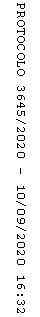 